４　不法投棄について　　廃棄物処理法では、「何人も、みだりに廃棄物を捨ててはならない。」と規定されています。しかし、依然として不法投棄は後を絶ちません。熊本県内では年間２００～240件程度の不法投棄が発見されています。　　美しく、快適で住みやすい環境を守るために、みんなで廃棄物の不法投棄をなくすよう、努力することが大切です。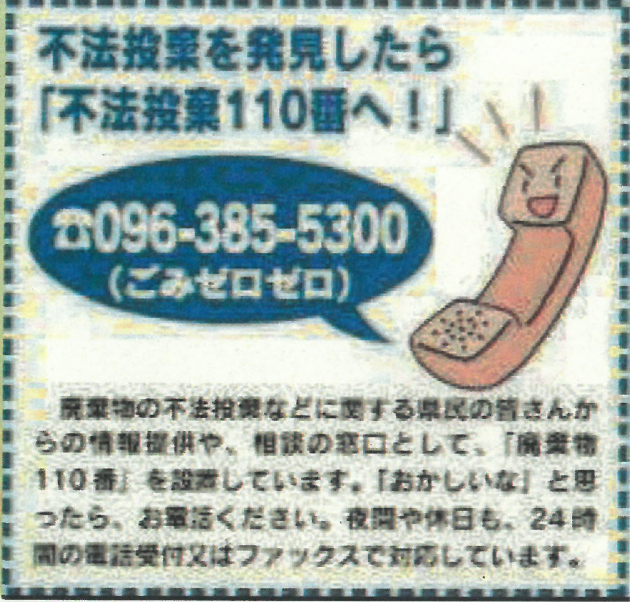 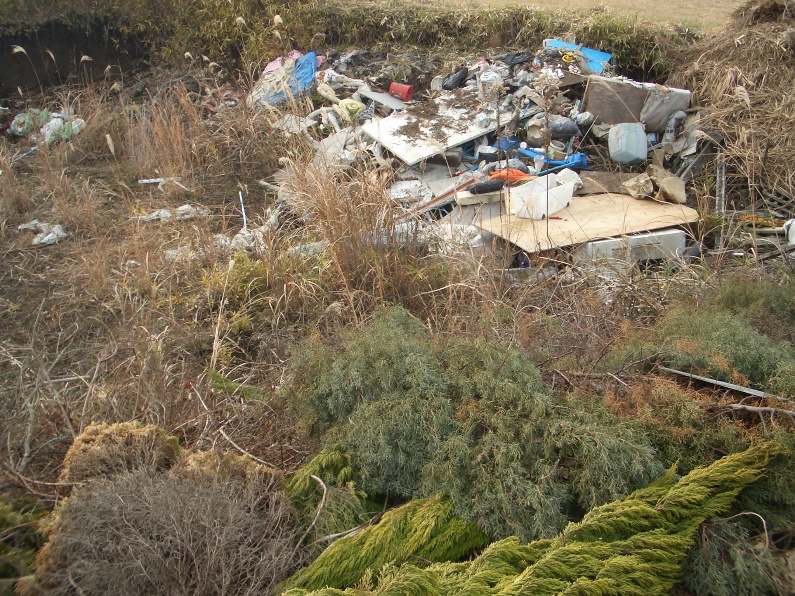 